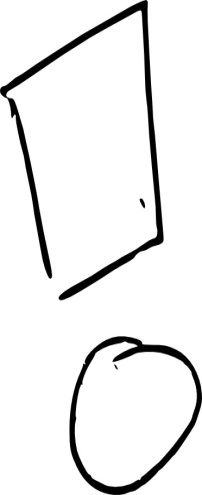 Beneficial BitesLove it or hate it, this powerful vegetable packs the most nutrients of any other: vitamins A, B6, and C, and calcium, iron, and potassium, to name a few. Broccoli is also rich in vitamin K, which helps to clot the blood.  Those taking blood thinners need to eat vitamin K foods like broccoli in steady amounts.Interesting FactsFresh broccoli will taste best and have the highest nutrient content if consumed within 3-5 days.Broccoli isn’t just green; there are purple and yellow-green varieties as well. Calabrese, the most common type found in the U.S., is named for the region of Italy where it was first grown.Broccolini has a milder flavor, while broccoli rabe is stronger.Created by Amy Erickson, University of Wisconsin-Stout Dietetic Intern 2012Beneficial BitesLove it or hate it, this powerful vegetable packs the most nutrients of any other: vitamins A, B6, and C, and calcium, iron, and potassium, to name a few. Broccoli is also rich in vitamin K, which helps to clot the blood.  Those taking blood thinners need to eat vitamin K foods like broccoli in steady amounts.Interesting FactsFresh broccoli will taste best and have the highest nutrient content if consumed within 3-5 days.Broccoli isn’t just green; there are purple and yellow-green varieties as well. Calabrese, the most common type found in the U.S., is named for the region of Italy where it was first grown.Broccolini has a milder flavor, while broccoli rabe is stronger.Created by Amy Erickson, University of Wisconsin-Stout Dietetic Intern 2012Beneficial BitesLove it or hate it, this powerful vegetable packs the most nutrients of any other: vitamins A, B6, and C, and calcium, iron, and potassium, to name a few. Broccoli is also rich in vitamin K, which helps to clot the blood.  Those taking blood thinners need to eat vitamin K foods like broccoli in steady amounts.Interesting FactsFresh broccoli will taste best and have the highest nutrient content if consumed within 3-5 days.Broccoli isn’t just green; there are purple and yellow-green varieties as well. Calabrese, the most common type found in the U.S., is named for the region of Italy where it was first grown.Broccolini has a milder flavor, while broccoli rabe is stronger.Created by Amy Erickson, University of Wisconsin-Stout Dietetic Intern 2012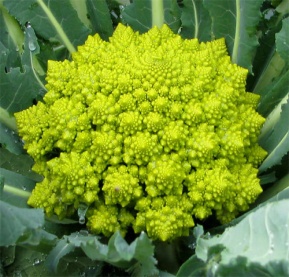 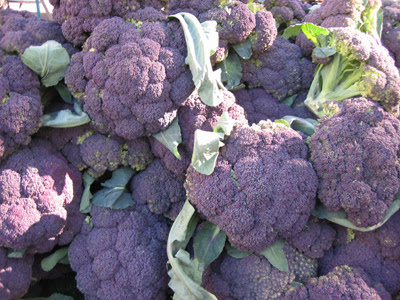 Fill in the blanks: find broccoli-related words in this flyer to spell out broccoli.V _ T _ _ _ _  B _      _ A _ _ B R _ _ _             _ L _ O _     T _ _ _ _ _ _ _	 _ R _ _ C _ _ _     R _ _ _             B _ _ C _ _ _ _ _ N _                   _ O _ A _ _ I _ _                C _ L _ _ _ _	 	    I _ _ NFill in the blanks: find broccoli-related words in this flyer to spell out broccoli.V _ T _ _ _ _  B _      _ A _ _ B R _ _ _             _ L _ O _     T _ _ _ _ _ _ _	 _ R _ _ C _ _ _     R _ _ _             B _ _ C _ _ _ _ _ N _                   _ O _ A _ _ I _ _                C _ L _ _ _ _	 	    I _ _ NFill in the blanks: find broccoli-related words in this flyer to spell out broccoli.V _ T _ _ _ _  B _      _ A _ _ B R _ _ _             _ L _ O _     T _ _ _ _ _ _ _	 _ R _ _ C _ _ _     R _ _ _             B _ _ C _ _ _ _ _ N _                   _ O _ A _ _ I _ _                C _ L _ _ _ _	 	    I _ _ N